О внесении изменений в постановление администрации муниципального района «Сосногорск» от 09.12.2020 № 2162 «Об утверждении административного регламента предоставления муниципальной услуги «Предоставление разрешения на отклонение от предельных параметров разрешенного строительства, реконструкции объектов капитального строительства»В соответствии с частью 15 статьи 13 Федерального закона Российской Федерации от 27.07.2010 № 210-ФЗ «Об организации предоставления государственных и муниципальных услуг», Федерального закона от 06.10.2003 № 131-ФЗ «Об общих принципах организации местного самоуправления в Российской Федерации», Постановления администрации муниципального района «Сосногорск» от 02.02.2021 № 136 «Об утверждении порядка разработки и утверждения административных регламентов предоставления муниципальных услуг Администрацией муниципального района «Сосногорск, Администрация муниципального района «Сосногорск»ПОСТАНОВЛЯЕТ:1. Внести в приложение к постановлению администрации муниципального района «Сосногорск» от 09.12.2020 № 2162 «Об утверждении административного регламента предоставления муниципальной услуги «Предоставление разрешения на отклонение от предельных параметров разрешенного строительства, реконструкции объектов капитального строительства»  следующие изменения:1.1.  в пункте 2.4:- абзац четвертый изложить в следующей редакции:«Проект решения о предоставлении разрешения на отклонение от предельных параметров подготавливается в течение 15 рабочих дней со дня поступления заявления о предоставлении такого разрешения и подлежит рассмотрению на общественных обсуждениях или публичных слушаниях, проводимых в порядке, установленном статьей 5.1 ГрК РФ, с учетом положений статьи 39 ГрК РФ, за исключением случая, указанного в абзаце 2 пункта 2.4 настоящего Административного регламента»;- абзац восьмой изложить в следующей редакции:«На основании заключения о результатах общественных обсуждений или публичных слушаний по вопросу о предоставлении разрешения на отклонение от предельных параметров разрешенного строительства Комиссия в течение 15 рабочих дней со дня окончания таких обсуждений или слушаний  осуществляет подготовку рекомендаций о предоставлении такого разрешения или об отказе в предоставлении такого разрешения с указанием причин принятого решения и направляет их Главе муниципального района «Сосногорск» - руководителю администрации». 1.2. в пункте 2.10:- подпункт 1) изложить в следующей редакции:«1) выписка из ЕГРН об основных характеристиках и зарегистрированных правах на объект недвижимости»;- подпункт 2) исключить.1.3. в пункте 3.17: - в абзаце втором после слов «предельных параметров» дополнить словами «подготавливается в течении 15 рабочих дней со дня поступления заявления о предоставлении такого разрешения и»;- в абзаце девятом после слов «параметров Комиссия» дополнить словами «в течении 15 рабочих дней со дня окончания таких обсуждений или слушаний».2. Настоящее постановление вступает в силу со дня его официального опубликования.3. Контроль за исполнением настоящего постановления возложить на первого заместителя руководителя администрации муниципального района «Сосногорск».Глава муниципального района «Сосногорск» - руководитель администрации                                        		   С.В. Дегтяренко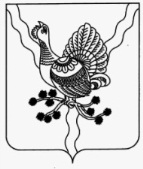 АДМИНИСТРАЦИЯМУНИЦИПАЛЬНОГО   РАЙОНА                                             «СОСНОГОРСК»«СОСНОГОРСК»МУНИЦИПАЛЬНÖЙРАЙОНСААДМИНИСТРАЦИЯПОСТАНОВЛЕНИЕШУÖМот «          »              2021 г. Сосногорск №                             